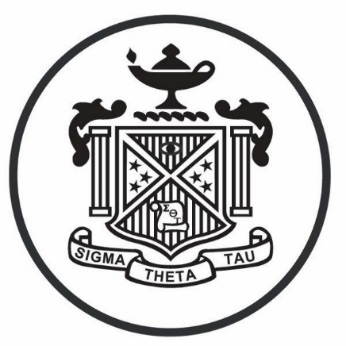 Nursing Excellence in Leadership:  Scholarship, Education and PracticeThe recipient of this award is one who displays exceptional leadership characteristics in the realm of scholarship, education and/or practice.  This is a nurse who is passionate about what he/she is doing; inspires others; leads by example; and whose work will have ongoing impact.Criteria/Application Process:Nominee/applicant must be an active (dues paying) member of the Theta Epsilon Chapter of STTICV/ResumeLetter of Nomination:  This should include examples of excellence and ongoing impact to the profession of nursing. (500 word limit)Letter of Recommendation/Reference (1)Please submit application and required supporting documents to:  dbreit@ucf.edu Deadline October 12, 2020ApplicationName of Applicant___________________________________________________________________Contact information:      E mail_________________________________________________________			Phone Number__________________________________________________Address____________________________________________________________________________Place of Employment__________________________________________________________________Institution and Year of Graduation_______________________________________________________Office Use:STTI Member    Y      N				Letter of Nomination               Y     NCV/Resume       Y      N				Letter of Recommendation     Y     N